PENGEMBANGAN MEDIA PEMBELAJARAN POCKET CARD TERHADAP  MEMBACA MENULIS PERMULAAN TEMA 7  KELAS 2  SDABSTRAKNURUL ANNISA NPM. 181434211Penelitian pengembangan ini bertujuan untuk mengembangkan media pembelajaran Pocket Card terhadap  membaca menulis permulaan tema 7   yang layak digunakan untuk pembelajaran. Penelitian ini merupakan jenis penelitian pengembangan (Research and Development) dengan menggunakan model pengembangan ADDIE. Pada penelitian ini, peneliti melaksanakan model pengembangan ADDIE hanya sampai pada tahap pengembangan (development). Instrumen yang digunakan untuk mengumpulkan data adalah angket atau kuesioner yang berisi aspek penilaian dengan butir-butir pernyataan dengan kolom penilaian “Ya” dan “Tidak” yang diberikan kepada validator, yaitu validator ahli media, validator ahli materi dan validator ahli pembelajaran. Dari 20 butir pernyataan yang diberikan pada validator ahli media, seluruh pernyataan pada lembar validasi mendapatkan penilaian “Ya”. Validator ahli media tidak memberikan catatan revisi. Dari 15 butir pernyataan yang diberikan pada validator ahli materi, seluruh pernyataan mendapat penilaian “Ya” tanpa ada catatan revisi dan dari 5 butir pernyataan yang diberikan pada validator ahli pembelajaran, seluruh pernyataan juga mendapatkan penilaian “Ya” tanpa ada catatan revisi. Berdasarkan hasil dari penilaian ketiga validator dapat dikatakan bahwa media pembelajaran Pocket Card terhadap  membaca menulis permulaan tema 7  yang dikembangkan “Sangat Layak” untuk digunakan pada proses pembelajaran.Kata kunci:	Pengembangan, Pocket Card, Tema 7, Membaca menulis permulaan.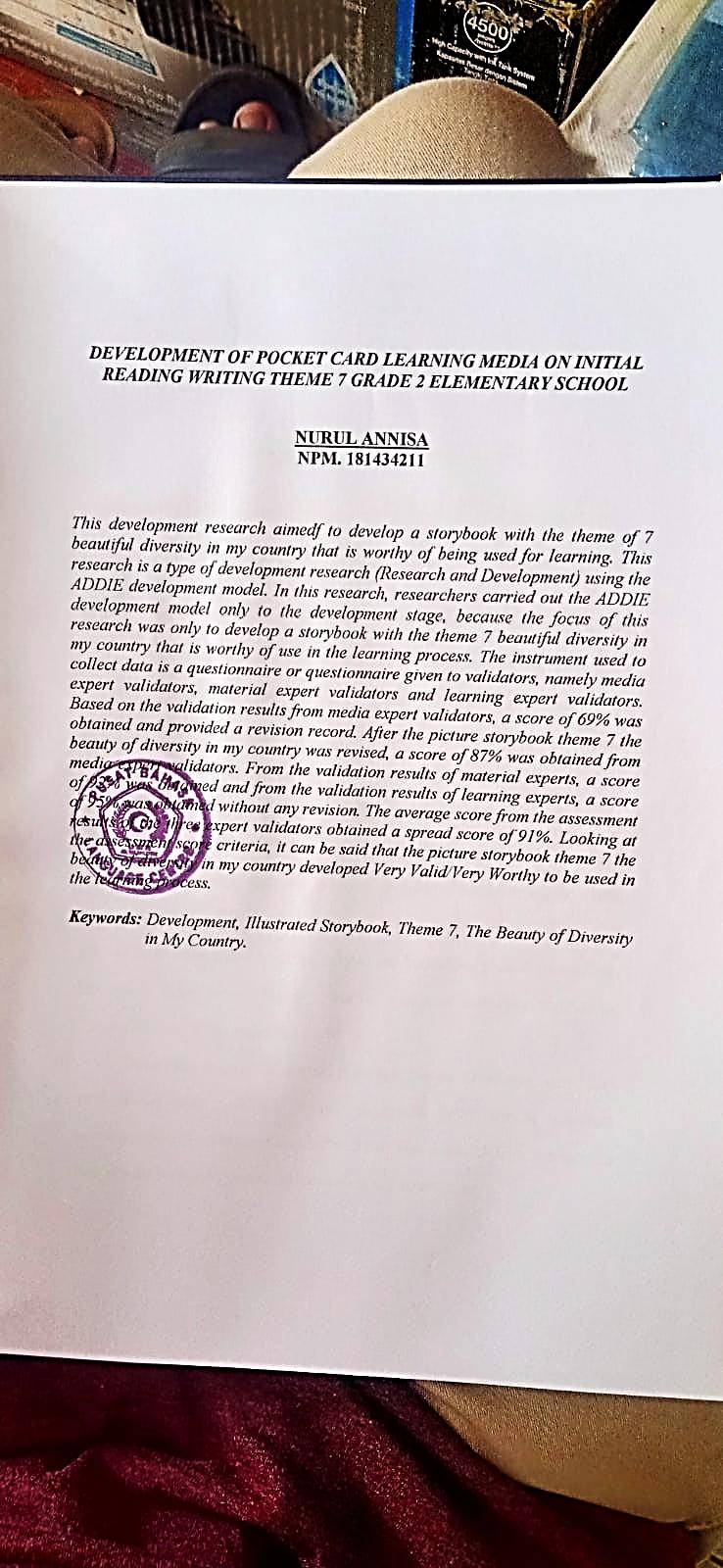 